POJASNILA RAZPISNE DOKUMENTACIJE za oddajo javnega naročila JN004700/2021-B01 - A-123/21, datum objave: 12.07.2021Datum prejema: 27.07.2021   12:50Vprašanje:Prosim za detajl spodnje postavke

2.04 Izdelava, postavitev in odstranitev
celotnegazačasnega mostu
na dolvodni strani za zagotovitev
enosmernega prometa v času gradnje
(predvidoma 3 mesece); koristna
širina na mostu je 5,0 m, dolžina
mostu 10 m sestavljen iz
začasnih betonskin cevi NIVO
2.0 x 2.0 dolžine cca 8 m
vključno z ograjami in opremo za
varnost prometa in pešcev. kpl 1,00Odgovor:Naročnik objavlja prečni prerez in situacijo začasnega obvoza: 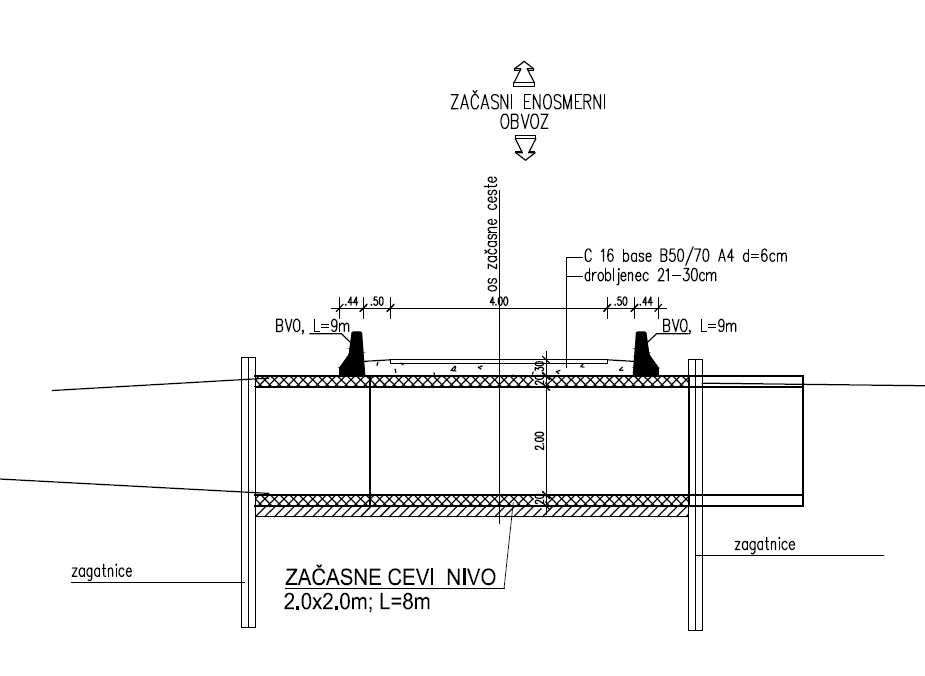 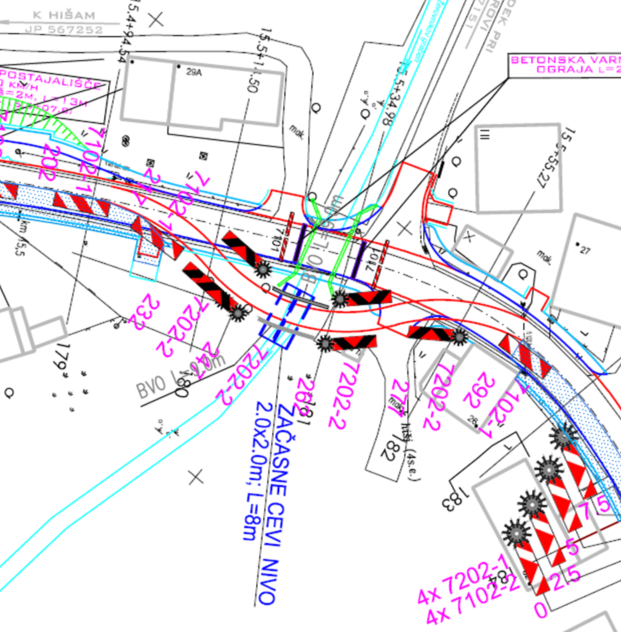 Skladno s priloženim detajlom bo spremenjen opis postavke, enota mere in količina in sicer:Izdelava, postavitev in odstranitev celotnega začasnega obvoza na dolvodni strani za zagotovitev enosmernega prometa v času gradnje; koristna širina obvoza je 5,0 m od tega dolžina premostitve  sestavljena iz prefabriciranih betonskih elementov svetlega škatlastega prereza dim. 2.0 x 2.0 skupne dolžine 8 m (kot npr. tip Nivo) vključno s podložnim betonom, vgradnjo 60 m3 TD 0/32 (v debelini 0,3 m in širine 5m), 160 m2 asfalta AC 16 base B50/70 A4 v debelini 6 cm in obojestranskimi BVO ograjami skupne dolžine 18 m1 po detajlu; Kpl. 1,00Številka:43001-279/2021-12oznaka naročila:A-123/21 G   Datum:27.07.2021MFERAC:2431-21-000953/0Gradbena dela za rekonstrukcijo ceste Polhov Gradec – Dobrova 3. in 4. faza